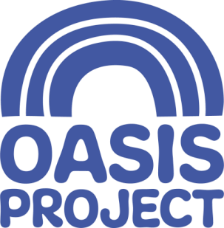 Honorary Therapist PlacementPart time: 1 day per week (7.5 hours) on Thursday or Friday12 month placement from start date / The post is based in BrightonTherapy placement working with young women (age 18-25 years) affected by early traumaWho we are:We deliver services for women with drug and alcohol problems and children affected by drug use in the family. We are a values-based organisation who put the people we support first. Oasis is an innovative and forward-thinking organisation with the aim of empowering women, children and young people affected by substance misuse, offering help and hope.Who we are looking for:We are currently seeking applications for a therapist on an honorary clinical placement to join a small, committed team of therapists working at Young Oasis offering one to one therapy to young women 18-25 years who have been affected by early trauma. We are looking for someone who is either a newly qualified therapist; a therapist returning to work, a therapist seeking to complete registration hours or a therapist seeking to develop their skills around working with trauma. What you will do:You will deliver 1:1 therapy to a small case-load of young women, seeing cases through from assessment to evaluation. What are the benefits to you:You will be supported by the organisation and will receive free clinical supervision and reasonable travel costs.You will join an established team and receive support from the team in meetings and be supported by your line manager.  You will be working to support some of the most vulnerable young women 18-25 in the city.The team has a good track record of using arts within therapy.To find out how to apply please visit our website at https://www.oasisproject.org.uk/job-vacancies/Closing date for applications is 9 am 24 February 2020Interviews will take place on a date to be confirmed in early March.  If you have not heard from Oasis Project by 6 March, you will not have been successful on this occasion; but we thank you for your interest. Application is by application form only, please do not send a CV as this will not be accepted as an application. Please do complete the equality and diversity monitoring form and send with your application. 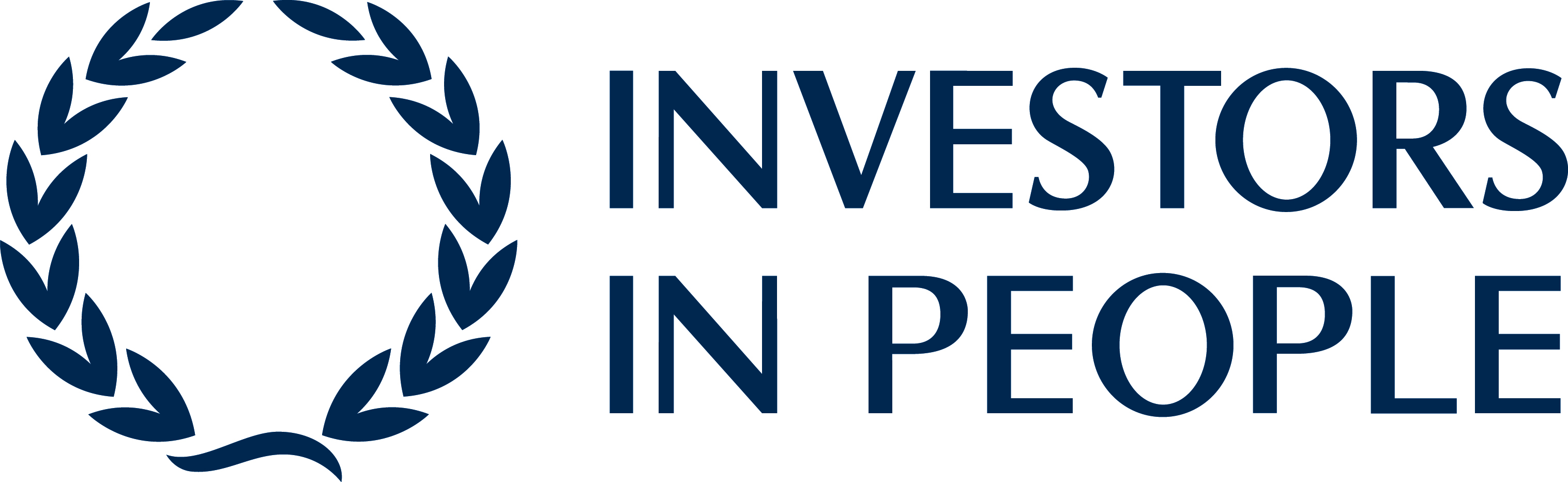 Charity no: 1065503									Company No: 3447762Oasis is committed to equal opportunities and welcomes applications from people with relevant life as well as professional experience, and those with disabilities who are currently under-represented in the organisation. People from Black and Minority Ethnic communities are underrepresented in our organisation and we particularly welcome applications from this group.   